Hardware Specification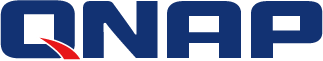 注意：请仅使用 QNAP 内存模块，以保证系统性能和稳定性。对于有多个内存插槽的 NAS 设备，请使用规格相同的 QNAP 模块。 警告：使用不受支持的模块可能导致性能下降、引发错误或使操作系统无法启动。* 噪音值测试环境：参考标准: ISO 7779 ; 依 Bay 数装载最多数量硬盘 ; 以 Bystander Position 测量 ; 取机器运行中前方一米处平均数据 设计及规格若有变更，恕不另行通知。TS-853BU-RP-4GTS-853BU-RP-4G处理器Intel® Celeron® J3455 四核心 1.5 GHz 处理器 (可高达 2.3  GHz)处理器架构64 位 x86图形处理器Intel® HD Graphics 500浮点运算Yes加密引擎Yes (AES-NI)系统内存4GB DDR3L (2 x 2 GB)内存可高达8 GB (2 x 4GB)内存插槽2 个 SO-DIMM DDR3L闪存4 GB (双启动 OS 保护)硬盘插槽数8 x 3.5-inch SATA 6Gb/s, 3Gb/s支持硬盘类型3.5 吋插槽：3.5 吋 SATA 硬盘2.5 吋 SATA 硬盘2.5 吋 SATA 固态硬盘热插入支援YesM.2 SSD 插槽可透过选购 PCIe 适配卡扩充SSD 快取加速支持硬盘插槽 1 到 2Gigabit 以太网络端口 (RJ45)4巨帧封包YesPCIe 扩展槽1Slot 1: PCIe Gen 2 x2USB 3.0 接口4USB 3.1 Gen 2 (10Gbps)接口可透过选购 PCIe 适配卡扩充HDMI 输出1，HDMI 1.4b机型2U 机架式LED 指示灯HDD 1-8、状态、网络、扩充、电源按键电源、系统重置尺寸 (高x宽x深)89 × 482 × 534 mm重量 (净重)11.25 kg重量 (毛重)14.88 kg工作温度0 - 40 °C (32°F - 104°F)相对湿度5~95% RH (不凝结)，湿球：27˚C (80.6˚F)电源供应器ATX 250W (x2)，输入：100V-240V ~ /  5A-2.5A，50Hz-60Hz耗电量：硬盘休眠模式40.5 W耗电量：运作模式，典型值63.3 W风扇2 x 70mm, 12VDC噪音值31.6 db(A)系统警示蜂鸣器